Name ___     _____________________		*Current Employment      ________________________*Gross Monthly Income __     ____________________		*Net Income _     ________________*Other Sources of Income/Resources:Source:      ______________________________			Monthly Net Income: _     ____________Source: __     ___________________________			Monthly Net Income: __     ___________Source: __     ___________________________			Monthly Net Income: _     ____________Total Monthly Net Income: __     _______________Name _     ________________________		*Current Employment _     ____________________*Gross Monthly Income _     ______________________		*Net Income      _________________*Other Sources of Income/Resources:Source: _     ____________________________			Monthly Net Income:      _____________Source: _     ____________________________			Monthly Net Income: _     ____________Source: __     ___________________________			Monthly Net Income: _     ____________Total Monthly Net Income: ____     _________Total Monthly Income/Resources					$_     ________________Total Monthly Expenses:						$__     _______________Difference (positive or negative amount)				$_     ________________Number of adults in the home:					_     _________________Number of children in the home: 					_     _________________(Indicate how many children in the home are foster children.)FAMILY FINANCES CAN BE COMPLICATED AND THIS IS A SUMMARY FORM ONLY. PLEASE FEEL FREE TO ATTACH A SHORT EXPLANATORY STATEMENT IF YOU FEEL IT WILL ASSIST IN UNDERSTANDING YOUR FINANCIAL SITUATION.*Please provide documentation for income of all types. Documentation will only be reviewed. It will not be taken from the adoptive parents nor maintained by the assessor.____________________________________________________________________________Adoptive Parent signature			Date____________________________________________________________________________Adoptive Parent Signature			Date____________________________________________________________________________CPA Staff				            Date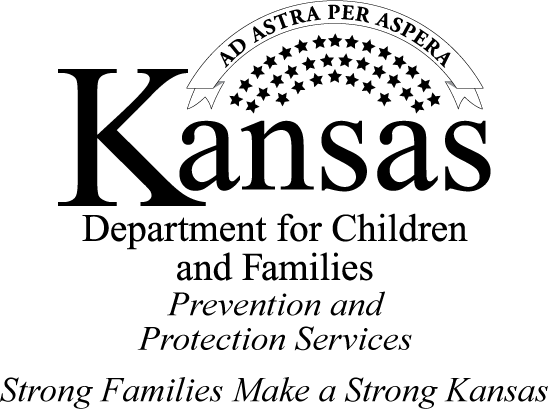 Applicant #1Applicant #2ExpensesExpensesExpensesExpenseMonthly AmountFixed or Estimated Amount?House Payment or RentMedical *(do not include medical expenses that are already taken out of your paycheck)*Groceries & Eating out *(do not add what you get for food assistance, only note the cash you spend)*ExpenseMonthly AmountFixed or Estimated Amount?Child CareCar PaymentsCredit Card PaymentsUtilities (gas, electricity, water, trash, etc.)ClothingEntertainment/giftsPhone (Cell, land line) TV (Cable & Streaming)InternetAuto InsuranceHome/rental insuranceLife InsuranceLoans (student, payday, title, vehicle etc.)Vehicle (Fuel & Maintenance)Subscription Services (Magazines, Apps., Misc Monthly Memberships)Lawncare, maintenance services Trips (Vacations & School Field Trips)Recreational ActivitiesOtherTotal Monthly Expenses